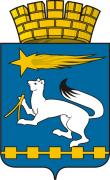 АДМИНИСТРАЦИЯ ГОРОДСКОГО ОКРУГА НИЖНЯЯ САЛДАП О С Т А Н О В Л Е Н И Е17.04.2017									                      № 281О внесении изменений в постановление администрации городского округа Нижняя Салда от 29.06.2016 № 562 «Об установлении размера платы граждан за содержание и ремонт жилого помещения,  размера платы за пользование жилым помещением (плата за наем) для нанимателей жилых помещений по договорам социального найма и договорам найма жилых помещений государственного и муниципального жилищного фонда и собственников жилых помещений, выбравших способ управления многоквартирным домом и не принявших решение об установлении размера платы за содержание и ремонт жилого помещения на их общем собрании, на территории городского округа Нижняя Салда»На основании Жилищного кодекса Российской Федерации от 29 декабря 2004 года №188-ФЗ, постановления Правительства Российской Федерации от 13.08.2006 № 491 «Об утверждении Правил содержания общего имущества в многоквартирном доме и Правил изменения размера платы за содержание и ремонт жилого помещения в случае оказания услуг и выполнения работ по управлению, содержанию и ремонту общего имущества в многоквартирном доме ненадлежащего качества и (или) с перерывами, превышающими установленную продолжительность», администрация городского округа Нижняя Салда,ПОСТАНОВЛЯЕТ:1.Внести в постановление администрации городского округа Нижняя Салда от 29.06.2016 № 562 «Об установлении размера платы граждан за содержание и ремонт жилого помещения, размера платы за пользование жилым помещением (плата за наем) для нанимателей жилых помещений по договорам социального найма и договорам найма жилых помещений государственного и муниципального жилищногофонда и собственников жилых помещений, выбравших способ управления многоквартирным домом и непринявших решение об установлении размера платы за содержание и ремонт жилого помещения на их общем собрании, на территории городского округа Нижняя Салда» (с изменениями внесенными постановлением от 29.08.2016 № 765), следующие изменения: 1.1. В приложении к постановлению графу 2 подпункта 1.2 пункта1 изложить в следующей редакции: «»;1.2. В приложении к постановлению пункт 3 изложить в следующей редакции:«»;1.3. Приложение дополнить пунктом 4 следующего содержания:«».2. Настоящее постановление вступает в силу с 01 апреля 2017 года.3. Опубликовать настоящее постановление в газете «Городской вестник плюс» и разместить на официальном сайте городского округа Нижняя Салда.4. Контроль над исполнением настоящего постановления возложить на первого заместителя главы администрации городского округа С.Н. Гузикова.Глава городского округа						            Е.В. Матвеевав жилфонде, в котором первые этажи и подвальные помещения в многоквартирном доме, согласно проектно-сметной документации принадлежат предпринимателям, муниципалитету, в том числе:3.Техническое обслуживание ВДГО0,110,134.Плата за холодную, горячую воду, электрическую энергию, тепловую энергию, потребляемые при содержании общего имущества в многоквартирном доме, а также за отведение сточных вод в целях содержания общего имущества в многоквартирном домеРасчет для каждого лицевого счета, исходя из жилой площади, площади общего имущества МКД и нормативов, утвержденных постановлением РЭК Свердловской области